DECLARAÇÃODeclaro para os devidos fins que eu, ______ docente orientador, juntamente com meu orientado _________________, nos responsabilizamos pela entrega das cópias do trabalho intitulado ______________aos membros da banca de Exame de Qualificação que será realizada na data ______.Declaramos também que o trabalho confeccionado seguiu às normas de redação previstas no Regulamento do Programa e que o mesmo foi devidamente revisado em relação aos idiomas português e inglês conforme prevê a Resolução vigente do Programa.____________________________Orientador____________________________Orientado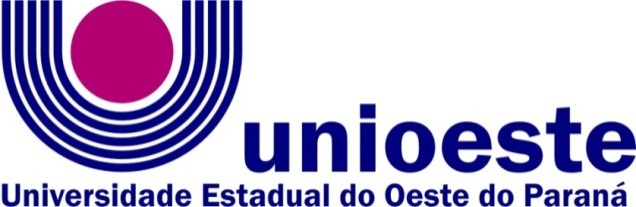  Centro de Ciências Médicas e Farmacêuticas - CCMF Campus de Cascavel-PR Rua Universitária, 2069 – CEP 85819110 – 55 45 3220-7290.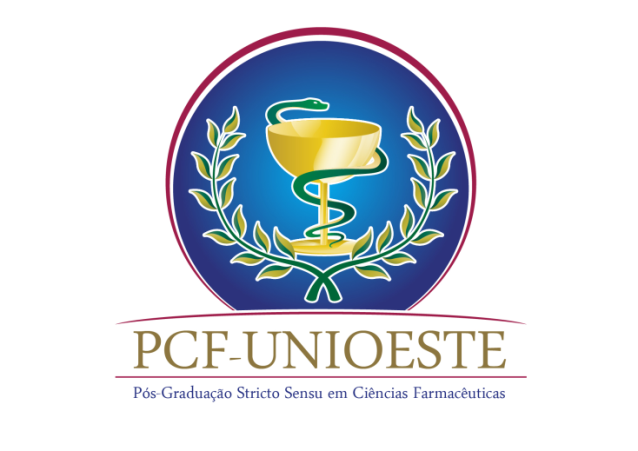 